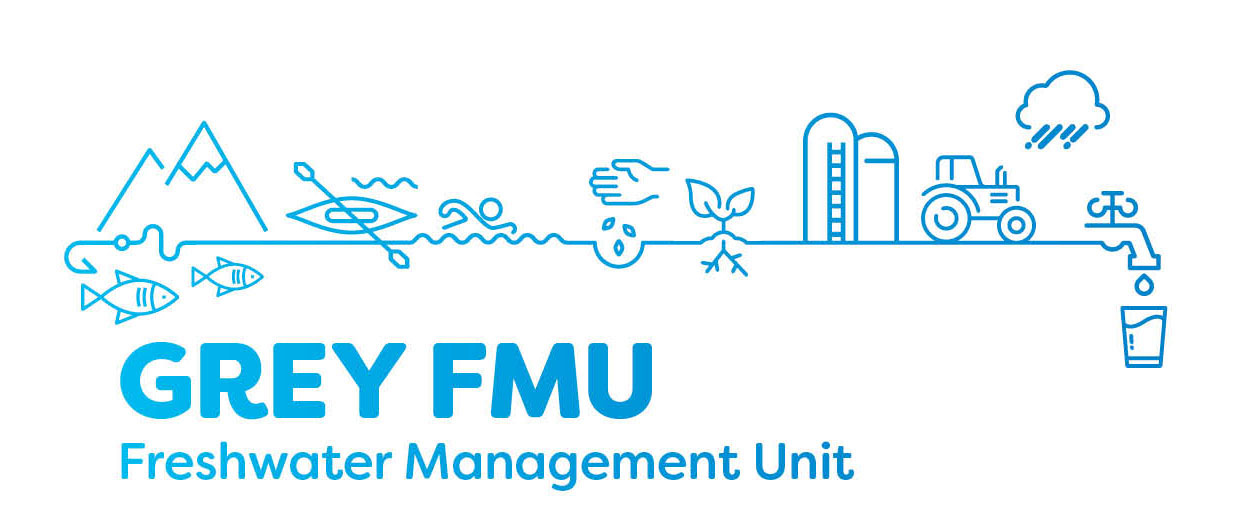 Grey River Freshwater Management Unit Meeting – Meeting 4Meeting Date:	22 January 2019 6-8pmLocation: West Coast Regional Council ChambersAttendee’s: Sonya Perkin (Chair), Scott Williams, Trevor Johnston, Stu Bland, Dave Waghorn, Karen Grant, Baylee Kersten, Andrew Robb (WCRC), Murray Hay (Grey DC), Philippa Lynch (Ngai Tahu), Matthew Ross (Ngai Tahu) – guest.Apologises / Absent:Greg Hart (Buller DC), Jim Galloway, Supporting staff:Jonny Horrox (WCRC), Hadley Mills (WCRC), Edith Bretherton (WCRC).Key topics covered Recap of the process so farSOE report The creation of a possible facebook page for the Grey FMU. NPSFM compulsory values Grey FMU values and attributes tables Other Councils regional plans Attributes and how they workPossible Planning Outcomes Templates Meeting outcomes and action required Share previous presentation that includes the map showing water quality testing sites and trends within the Grey FMU with the group.State of the Environment Report to be shared with the group once completed.Discuss with Mfe and confirm back to group what the term ‘’limits’’ means in the NPSFM contextMembers to discuss the content of the facebook page and if the group will manage it themselves. WCRC to provide contact recreation visitor numbers data Organise Lake Brunner site visit for mid-yearCirculate the Lake Brunner annual report to the group.Draft Planning  Outcomes TemplateNext meeting date: 26 February 2019 6 – 8pm